рифмаСЛОВАРЬ	Однокоренные  словаРифмовать   , рифмоваться , рифмовка , рифмоплёт.Рифмоплёт  -  плохой  сочинитель  стихов. Поэты о рифмеРифмы, милые мои,баловни, гордячки!Вы - как будто соловьи…Вы - как музыка за мной …Вы – как будто шар земной …Булат ОкуджаваСладкозвучная  богиня,Рифма золотая,Слух чарует,
Стих созвучьем
Звонким замыкая…Ф.СологубКАК Я  ПИШУ  СТИХИДля  настоящего  поэта   писать   стихи   -  всё  равно ,  что  дышать ,  жить.К.   БальмонтРождается    внезапная    строка,За  ней   встает   немедленно  другая,Мелькает   третья   издалека,Четвертая  смеётся,   набегая,И  пятая,  и   после, и. потомОткуда,  столько  -   я  и  сам  не   знаю.Но   я  не  размышляю   над   стихом.И,  право,   никогда   не  сочиняю.Рифма  бывает…Белая берёза под моим окном
Принакрылась снегом, точно серебром .               ПарнаяКошка     на    окошкеРубашку         шьёт,Курочка    в      сапожкахИзбёнку       метёт	                                  ПерекрёстнаяПопрыгунья СтрекозаЛето красное пропела;Оглянуться не успела,Как зима катит в глаза.         Опоясывающая  (кольцевая)Рифма встречаетсяв  фольклорных произведениях:в загадках ,    пословицах ,    потешках ,закличках ,      в шутках ,      прибаутках…в     стихотворениях,        поэмах,в     баснях        и      былинах,в     песнях      и       балладах,в     прозе…Рифма      умеетЗагадки разгадыватьЖивёт спокойно, не спешит,На всякий случай носит щит.Под ним, не зная страха,Гуляет ...Играть       в буриме            (   от   франц.     bouts rimes    -    "зарифмованные концы   "    ) –     сочинять    стихи      на       заданные      рифмыНапример:       цветок      -      листокНа   луговой  цветокСел    крылатый     листок  .
РИФМА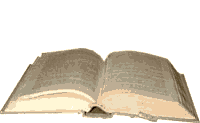 Проект по русскому языкуГусёнок  Дмитрия Ученика  2  класса2017 г . январьТолковый словарь под редакцией  C. И. Ожегова и Н.Ю.ШведовойТолковый словарь В.И.ДаляТолковый словарь русского языка под редакциейД. Н. УшаковаРифма , -ы, ж.Созвучие концов стихотворных строк.Рифма ж. греч. Однозвучие конечных слогов в стихах, красный склад.Рифма рифмы, ж. (греч. rhythmos) (лит.). В стихосложении – созвучие концов стихотворных  строк.